                      MSAA Observation Checklist for Test Coordinators  | Spring 2020                                                                                    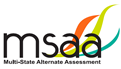 
Type of Administration: (check all that applies) Assessment Features Used: (check all that applies)
Accommodations Specific to the IEP Used: (circle)Did the TA use DTAs?:  □ Yes      □ No     If yes, select one: □ DTAs were printed      □ DTAs were read off a device
DTA Fidelity of Implementation: □ High      □ Medium      □ LowDid the TA exhibit secure storage of test materials?  □ Yes      □ NoDid the TA utilize sample items prior to testing? □ Yes      □ NoDid the student appear frustrated or distracted by testing?   □ Yes      □ No	If yes, what situation(s) seemed to trigger frustration? __________________________________________
	What strategies did the TA Use to resolve frustration? __________________________________________Did the student utilize breaks during testing? □ Yes      □ No 	If so, how many? ________	What behaviors seemed to result in breaks (TA or student behaviors)? _____________________________Did the TA use physical prompting (such as pointing, gesturing or hand-over-hand) that may have given the student the answer? □ Yes      □ No Did you observe the student choosing the same answer option repeatedly?  □ Yes      □ No 	If yes, this was: □ a computer-based test      □ a paper based testDid you observe behaviors that could influence the choice of the same answer option? □ Yes      □ No	If yes, explain: __________________________________________________________________________Approximately how many times have you had contact with this TA regarding the test?  _______ 
Questions for Test Administrator:What type of assessment(s) do you use with this student in classroom instruction? What caused barriers for the students during test administration? What particular student characteristics were associated with these barriers? (E.g., did this barrier apply exclusively to students with motor difficulties or was it a more generalized barrier?) What do you use in instruction to address similar barriers? _______________________________________________________________________________________________________________________________________________________________________________________________________________________________________________________

How did the difficulty of items affect students’ ability to access and respond to the items? Did they respond differently to easy versus hard items? If so, how? ____________________________________________________________________________________________________________________________________________________________________________________________________________________
Describe the response of your students to the tests in terms of the behaviors they displayed: (e.g., normal engagement, excitement, exhaustion, frustration, etc.) ___________________________________
Did this change as the assessment progressed?  □ Yes      □ No
What behaviors did you see that were barriers for them to show what they actually can do and know? _______________________________________________________________________________________

What testing situations may have caused those specific behaviors? _______________________________How many testing sessions did the majority of your students needed to complete testing? ___________Do you have any other feedback you would like to share? ______________________________________
_______________________________________________________________________________________
_______________________________________________________________________________________
______________________________________________________________________________________Test Coordinator: ______________________________________________________  Test Coordinator: ______________________________________________________  District: _______________________________ School: ___________________Teacher: _______________________________ Grade Level: _______________ Time of Day for Observation: ________________Time of Day for Observation: ________________Location of Testing (i.e. classroom, library, computer room): _______________________Location of Testing (i.e. classroom, library, computer room): _______________________Interruptions: _____________________________________________________________Interruptions: _____________________________________________________________□ Paper-Based□ Computer-Based□ Hybrid     □ Desktop     □ Reading     □ Laptop     □ Math     □ iPad     □ Writing     □ Whiteboard     □ Answer Options□ Answer Masking□ Audio Player□ Alternate Color Theme□ Increase Volume□ Magnification Tool□ Increase/Decrease Size of Text and Graphics□ Tactile Graphics□ Tactile Symbols□ Read Aloud by TA□ Manipulatives for Mathematics□ Alternative Text Read Aloud by TA□ Object Replacement□ Line Reader□ Scribe□ Sign Language□ Paper Based□ Assistive Technology: ____________________ 
                                                    (indicate type)□ Informal questions and observations  □ Portfolio□ Online/Computer □ Performance Task□ Multiple Choice
